Somersworth Sports Hall of Fame 2018 Nomination Form 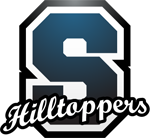 All Nominations are due by 3/15/18 Mail to: Bob Hodsdon, 5 Rocky Hill Rd, Somersworth NH 03878Or Email scanned form to: bhodsdon001@comcast.netName of Nominee:Address of Nominee:Check One Category:  ATHLETE ______	or 	CONTRIBUTOR ______ATHLETE: He or she must have been an outstanding athlete, have contributed in such a manner that his/her ability is still used as a comparison, or has left his/her mark as excelling in his/her fields.  His/her ability originally will have a Somersworth foundation, although further achievements are helpful and will be considered.  Must be retired from active sports over 5 years CONTRIBUTOR:  The person recommended must have contributed to Somersworth’s athletic programs or sports, more than just on a committee.  The efforts or results left its mark physically or otherwise.  Does not have to be a local high school person.  NOMINATION: Please include as much detail as possible about dates/teams nominee was active with, any known accomplishments and/or other pertinent information that may be helpful to the committee. Feel free to include copies of news clippings, yearbook pages, sports programs, pictures, etc. (Continue on back of sheet if needed) Newspaper write-ups or other information sent with this application will not be returned unless requested.  It will remain the property of the Somersworth Sports Hall of Fame.  All elected will be by a Secret Ballot of the entire committee. In order for the Screening Committee to do justice to your nomination, please be specific to dates that they may be able to properly research and evaluate the person. Your Name:						Email:			Address:						Phone:				Date:			